   Healthy Helpers Meeting Minutes                    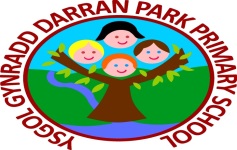 Date: 12.10.22Time: 2.30pmLocation: Bluebirds ClassroomIn Attendance: Mr Ingram/ Mrs DaviesMason, Ethan, Amelia, Darcee, Shane, LydiaTopics of discussion: Assembly and Implementation of yard gamesRequired Action:  Activities reviewed and what is going well and what needs improving changing. Top yard games very popular with Girls only Football being a positive addition. Dodgeball running well with lots of participation, Spiderman Tag and Spot Parkour to be reviewed over the next 3 weeks.By Who: Healthy HelpersDate of next meeting: 26.10.22